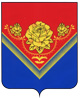 Администрация городского округа ПАВЛОВский ПОСАД МОСКОВСКОЙ ОБЛАСТИПОСТАНОВЛЕНИЕг. Павловский ПосадВ соответствии с Федеральным законом от 13.03.2016 №38-ФЗ «О рекламе», с последующими изменениями и дополнениями, Федеральным законом от 06.10.2003 №131-ФЗ «Об общих принципах организации местного самоуправления в Российской Федерации», Постановлением Правительства Московской области от 28.06.2013 №462/25 «О внесении изменения в Положение о Главном управлении по информационной политике Московской области и утверждении Порядка согласования схем размещения рекламных конструкций», на основании письма из ГУИП Московской области от 04.02.2019г. №36Исх-433/.ПОСТАНОВЛЯЮ:Внести изменения в Схему размещения рекламных конструкций на территории городского округа Павловский Посад Московской области, утвержденную Постановлением Администрации Павлово-Посадского муниципального района Московской области от 25.11.2014г. № 1687 «Об утверждении схемы размещения рекламных конструкций на территории Павлово-Посадского муниципального района Московской области», с учетом изменений, внесенных Постановлениями от 29.06.2016г. №1286, от 27.07.2016г. №1509, 16.02.2017г. № 316, от 13.11.2017 №1360, от 13.03.2018г. №438, от 04.05.2018 №959, от 04.07.2018г. №1412, от 06.07.2018г. №1422,от 31.08.2018г.            № 1780, от 28.09.2018г. №1924, следующего содержания.Добавить место по следующему адресу: позиция №178, Московская область, г. Павловский Посад, БЖД проезд, д.23, корп.7.Опубликовать настоящее Постановление в газете «Павлово-Посадские известия» и разместить на официальном сайте Администрации городского округа Павловский Посад Московской области.Настоящее Постановление вступает в силу после официального опубликования.Контроль за выполнением настоящего Постановления возложить на заместителя Главы Администрации городского округа Павловский Посад Московской области Нужного И.Н.Глава городского округа Павловский Посад                                                                                                 О.Б. Соковиков13.02.2019г.№165О внесении изменений в Схему размещения рекламных конструкций на территории городского округа Павловский Посад Московской области